ПРИГЛАШЕНИЕк участию в тендере на поставку глины для ООО «Шахтинская керамика»УВАЖАЕМЫЕ ГОСПОДА!Группа Компаний UNITILE – ведущий отечественный производитель широкого спектра строительных материалов наивысшего качества по самой низкой цене. Заводы компании выпускают кирпич, керамическую плитку, керамический гранит, сухие строительные смеси.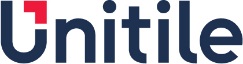                              ООО «Шахтинская керамика» входит в ГК UNITILE и приглашает Вас к участию в тендере на поставку глины для производства массы КГ (29 600 тн./ год)ОСНОВНЫЕ ТЕХНИКО-ЭКОНОМИЧЕСКИЕ ПОКАЗАТЕЛИ:Глина должна соответствовать следующим показателям:Химический состав, %       Примечание:размер кусков отгруженной глины должен быть не более 300 мм;засорение посторонними включениями не допускается;допускается наличие в Продукции природных сульфидных включений;массовая доля окислов определяется в пересчете на прокаленное вещество;удельная эффективная активность естественных радионуклидов должна быть не более 370 бк/кг;наличие карбонатных включений не допускается;Просим Вас прислать коммерческое предложение по следующей форме:Техническое описание предлагаемой ТМЦ,Цена глины, включая НДС,Стоимость доставки с НДС: ж/д доставка ст. Каменоломни, автодоставка по адресу: г. Шахты, пер. Доронина, 2Б.Условия оплаты (отсрочка платежа не менее 30 дней от даты поставки);Указание о сроках фиксации цен;Сроки поставок.К участию в тендере принимаются коммерческие предложения, полученные посредством ресурсов электронной торговой площадки www.fabrikant.ru, , присланные до 15.02.2021 г. до 15:00.Просим Вас именовать файл с коммерческим предложением: «Глина для производства керамогранита».ГК UNITILE оставляет за собой право отклонить все коммерческие предложения и не компенсирует затраты претендентов на подготовку и направление коммерческих предложений.Контактный тел. (по техническим вопросам): +7 (8636) 26-83-88, доб. 43-02 – Колесникова Лариса Игоревна (larisa.kolesnikova@unitile.ru) - специалист СЗСиМ. Директор по снабжению							Фисенко Б. Н.Наименование показателяMinMaxМассовая доля окиси алюминия (Al2O3), %2732Массовая доля окиси железа (Fe2O3), %0,91,4Массовая доля оксида титана (TiO2), %Не более 2,1Не более 2,1Массовая доля влаги (абсолютная), %Не более 24Не более 24Потери массы при прокаливании. %912Остаток на сите с сеткой № 0125,%Не более 3Не более 3Гумус (С органический)Не более 1Не более 1